                                                            UNIVERSIDADE FEDERAL DA PARAÍBA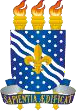 CENTRO DE EDUCAÇÃOPROGRAMA DE PÓS-GRADUAÇÃO EM EDUCAÇÃOPPGE/CE/UFPBAssembleia de 22 de maio de 2020Pauta:1) Aulas remotas emergenciais;2) Estágio Docência;3) Produtividade em tempos de pandemia;4) Prazo de Proficiência para as Turmas 40;5 Prazo de Qualificação;6) Outras demandas.Regras:1.Deixe seu microfone desativado (opção “mudo”) , a fim de melhorar a conexão e de minimizar ruídos de fundo. Em caso de interrupções partindo do seu ambiente, desabilite temporariamente o vídeo.2.Utilize o bate-papo apenas para se inscrever para a fala. O moderador irá administrar o tempo e chamar cada inscrito na sequência. No momento da fala, o inscrito ativa o seu áudio.3.Respeite o tempo de fala de cada participante, evite interromper e mantenha o foco durante toda a reunião. Minimize as distrações.Pretendemos encaminhar a reunião assim:30 minutos para falas de discentes (máximo 10 pessoas com 3 minutos cada);30 minutos para falas de docentes (máximo 10 pessoas com 3 minutos cada);40 minutos para debate (máximo 20 pessoas com 2 minutos cada);10 minutos para síntese e encaminhamentos da coordenação;10 minutos para votação/tomada de decisão.Teto da reunião: 2 horasMaria Eulina Carvalho/Fabiana Sena
Coordenadora/Vice-coordenadora
Programa de Pós-graduação em Educação
Centro de Educação